§3962-A.  Penalty for damage to livestock or pets by animals1.  Violation.  Except as provided in subsection 3, the owner or keeper of an animal that due to negligence of the animal's owner or keeper kills or injures livestock, poultry, domestic rabbits or pets commits a civil violation for which a forfeiture not to exceed $100 may be adjudged in addition to costs.[PL 1999, c. 254, §9 (AMD).]2.  Additional remedy.  A person who suffers damage as a result of a violation of subsection 1 may also pursue a civil action against the owner or keeper of the animal pursuant to section 3961.[PL 1999, c. 254, §9 (AMD).]3.  Exception.  If the owner or keeper of an animal that kills or injures another animal establishes that the animal that was killed or injured provoked the killing or injury or that the animal that committed the killing or injury was leashed or controlled on the owner's or keeper's property at the time of the killing or injury, then the owner or keeper is not liable under this section or section 3961.[PL 1999, c. 254, §9 (AMD).]SECTION HISTORYPL 1993, c. 468, §19 (NEW). PL 1995, c. 351, §2 (RPR). PL 1999, c. 254, §9 (AMD). The State of Maine claims a copyright in its codified statutes. If you intend to republish this material, we require that you include the following disclaimer in your publication:All copyrights and other rights to statutory text are reserved by the State of Maine. The text included in this publication reflects changes made through the First Regular and First Special Session of the 131st Maine Legislature and is current through November 1, 2023
                    . The text is subject to change without notice. It is a version that has not been officially certified by the Secretary of State. Refer to the Maine Revised Statutes Annotated and supplements for certified text.
                The Office of the Revisor of Statutes also requests that you send us one copy of any statutory publication you may produce. Our goal is not to restrict publishing activity, but to keep track of who is publishing what, to identify any needless duplication and to preserve the State's copyright rights.PLEASE NOTE: The Revisor's Office cannot perform research for or provide legal advice or interpretation of Maine law to the public. If you need legal assistance, please contact a qualified attorney.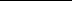 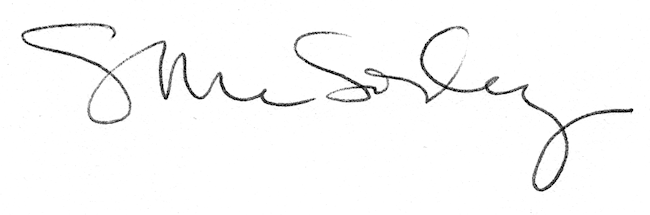 